День толерантности в МДОУ п. Каджером   16 ноября во всем мире празднуется День толерантности «Толерантность» - это слово вобрало в себя несколько понятий: отношения к себе, к людям, к миру, общение с людьми… И все это сопряжено с добротой, любовью и терпением, оказание правовой помощи детям.  Наш детский сад не стал исключением. День толерантности прошел под девизом»: «Протяни руку добру». В каждой группе были проведены  мероприятия для детей и родителей. В группе раннего возраста (Воспитатели – Канева Н.В. и Коваленко А.С.) для детей было  показано театрализованное представление  «Теремок».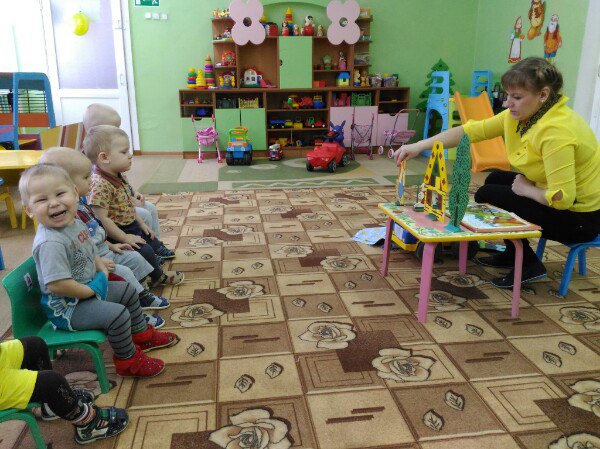 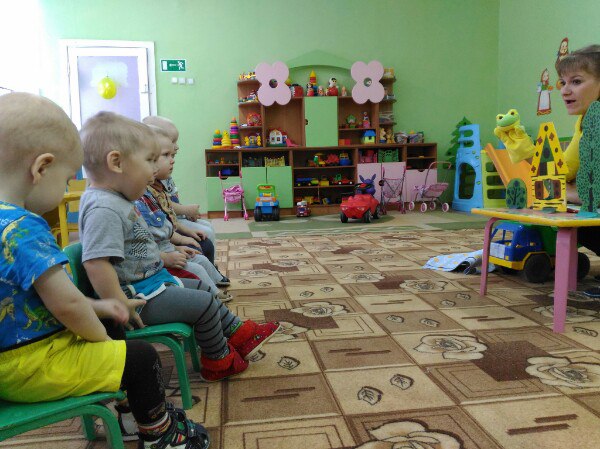 Дети рассматривали тематический альбом «Мы умеем дружить».В  группе прошла акция «Кормушка» (забота о братьях наших меньших). Родители   изготовили кормушки для птиц, а дети  играли в сюжетно-ролевую игру «Покорми птичек», используя сделанные родителями кормушки. 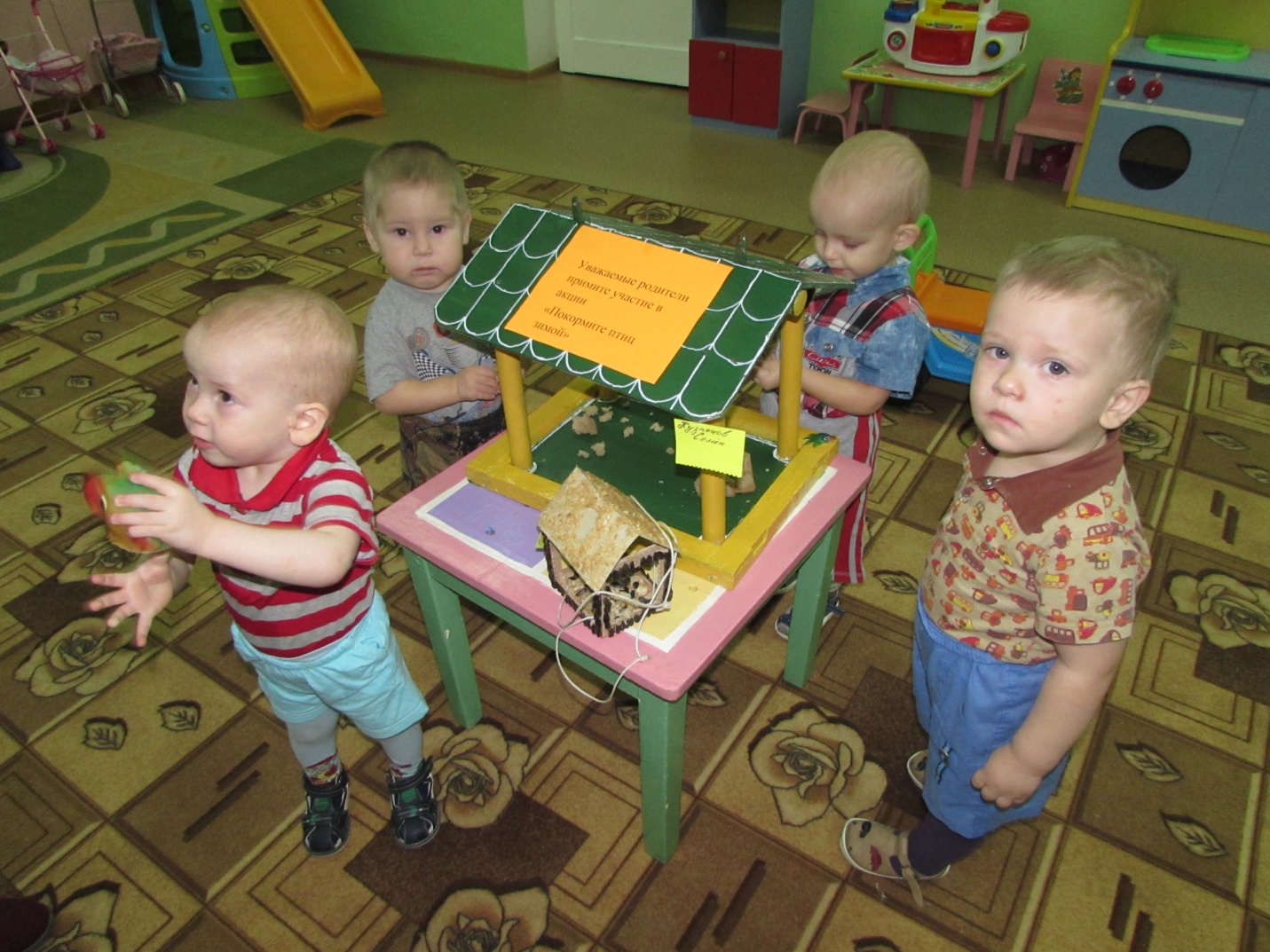 На родительском собрании воспитатели приготовили выставку с мудрыми высказываниями о доброте «Добро порождает добро», а также родители могли ознакомиться с консультациями «Толерантность в сказках», «Условия для реализации принципа толерантности». Во 2 младшей группе (воспитатели- Викулина Н.А. и Гринёва Л.В.) дети играли с мячом «Звездочка доброты» ,игра «Мы – дружные ребята». 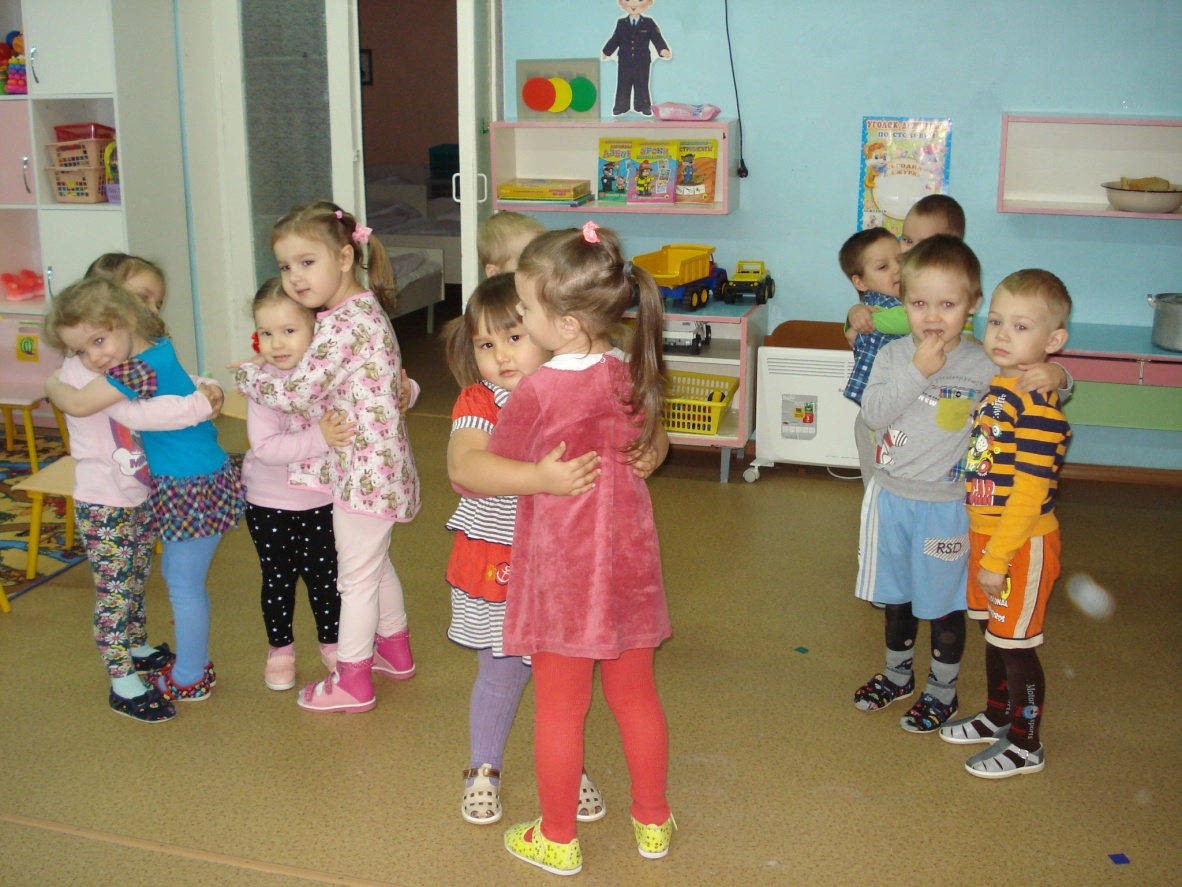 Воспитанники посмотрели театрализованное представление по сказке  «Рукавичка». 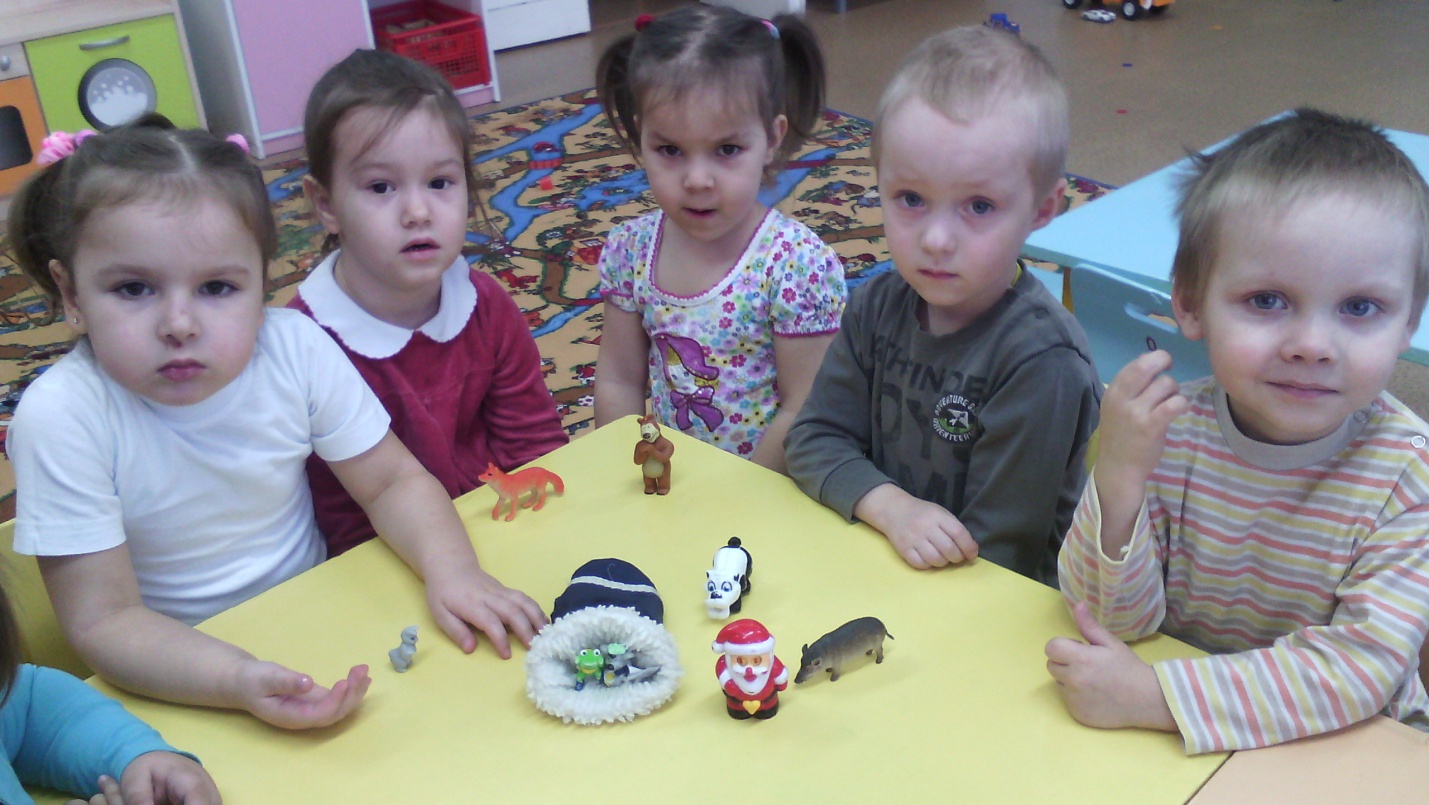 Просмотр и обсуждение мультфильма «Просто так». 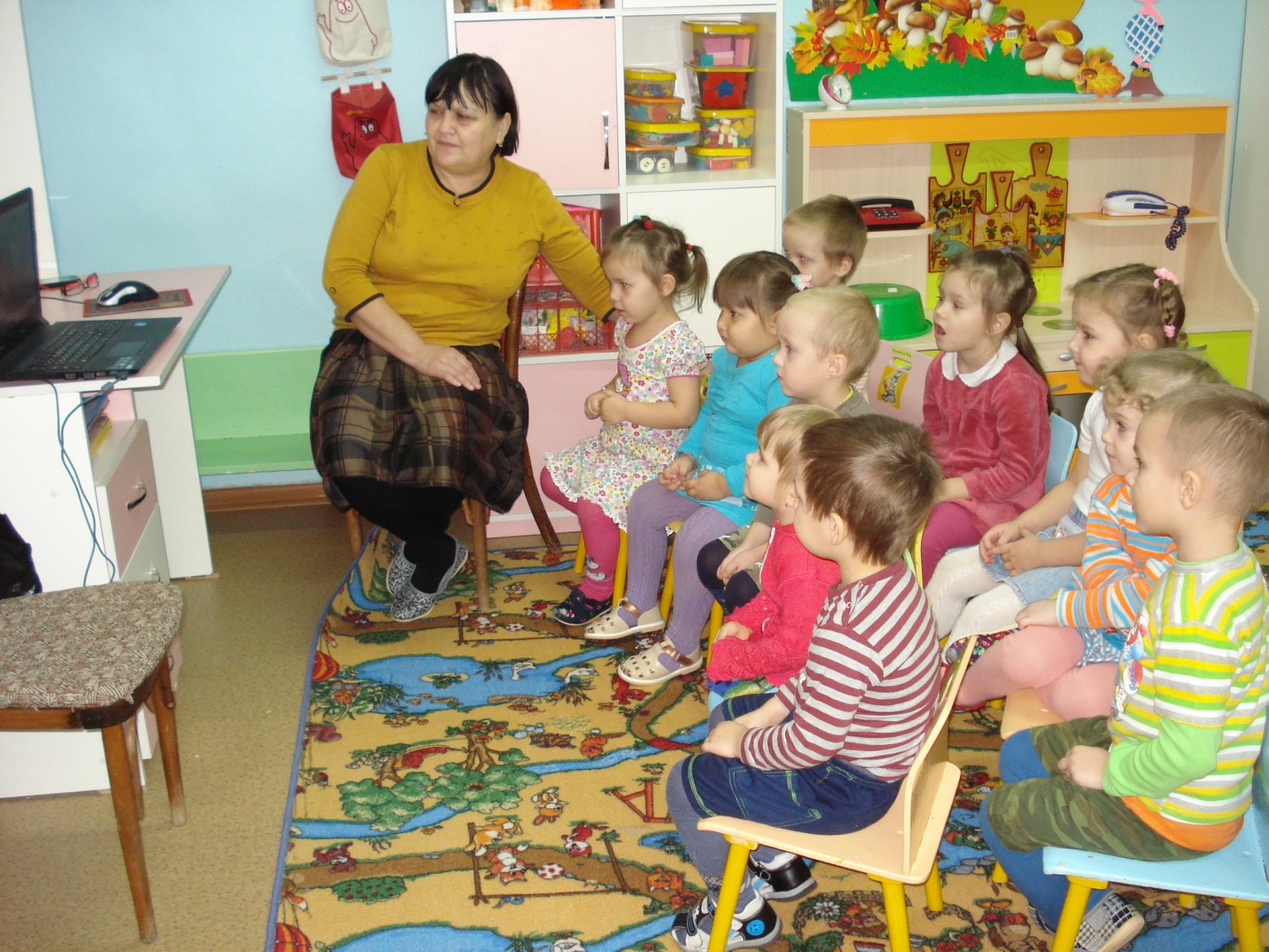 Прошла акция «Поможем малышам». Дети, которым исполнилось 3 и более лет  помогали малышам  одеваться и  обуваться. 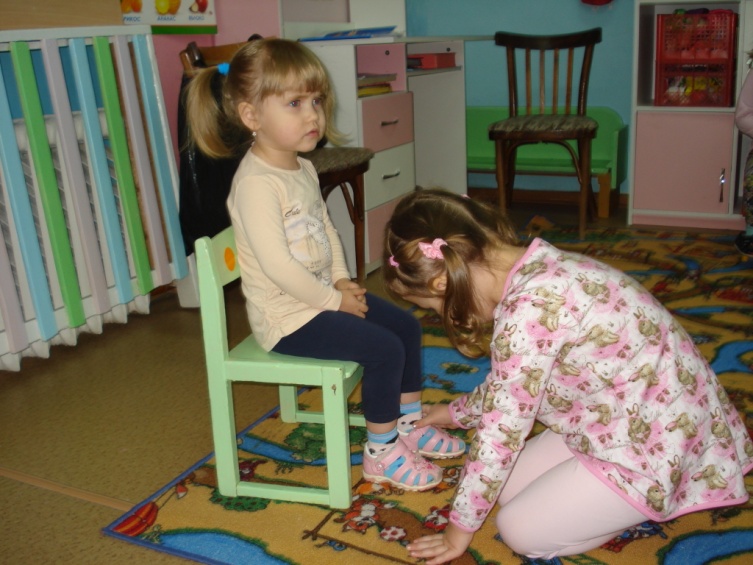 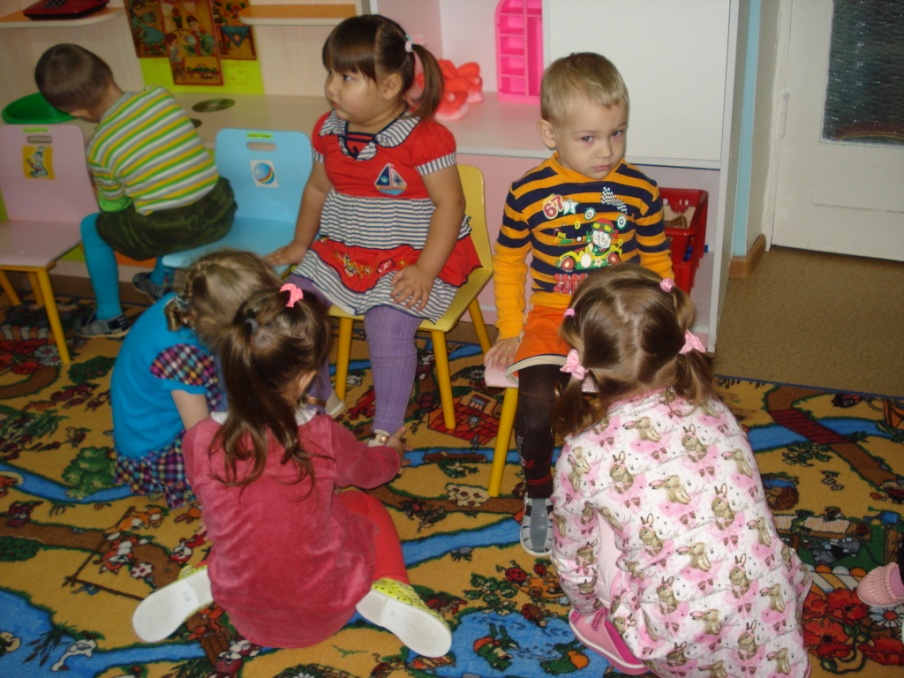 В средней группе (Воспитатели- Конюшак О.М. и Калашникова Л.Н.)  проведено интересное занятие «Круг общения – дружба». Воспитанники учились мириться,  составляли цветик – семицветик. Дети подарили цветику лепесточки, на которых было написано,  как они понимают слово  «дружба» (помогать друг другу, не ссориться , беречь друга, не злиться и т.д.). 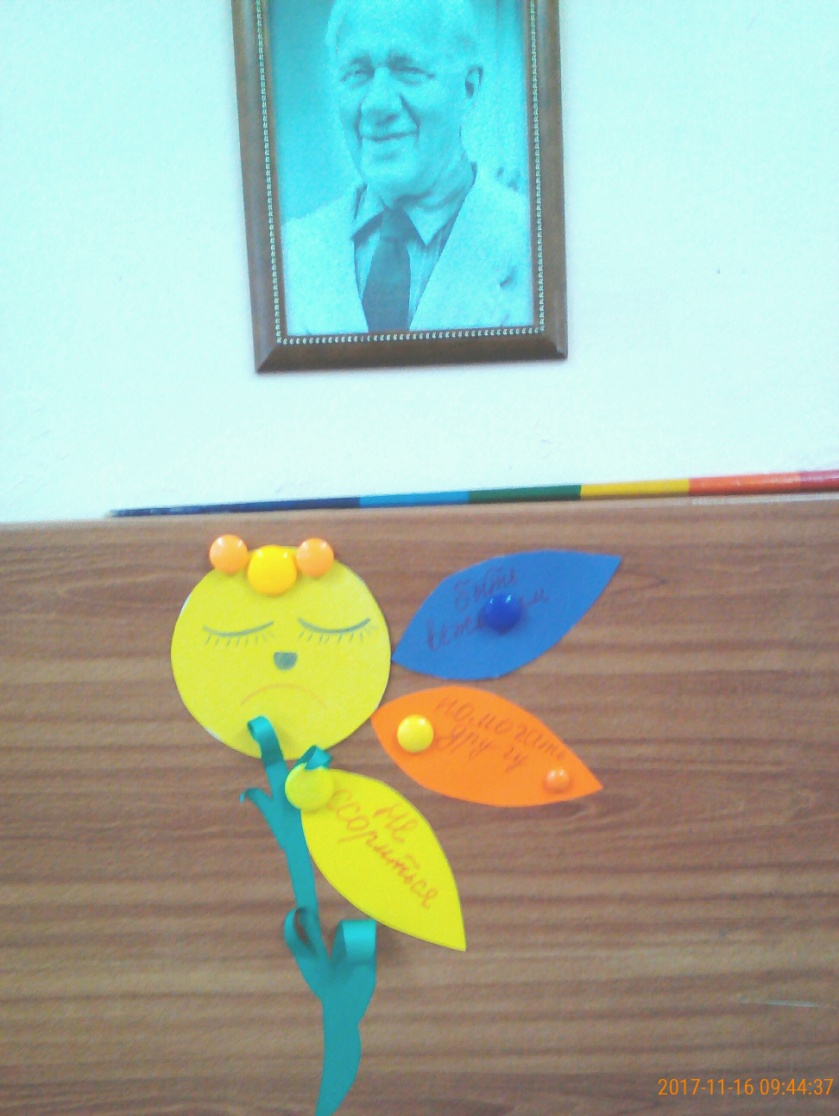 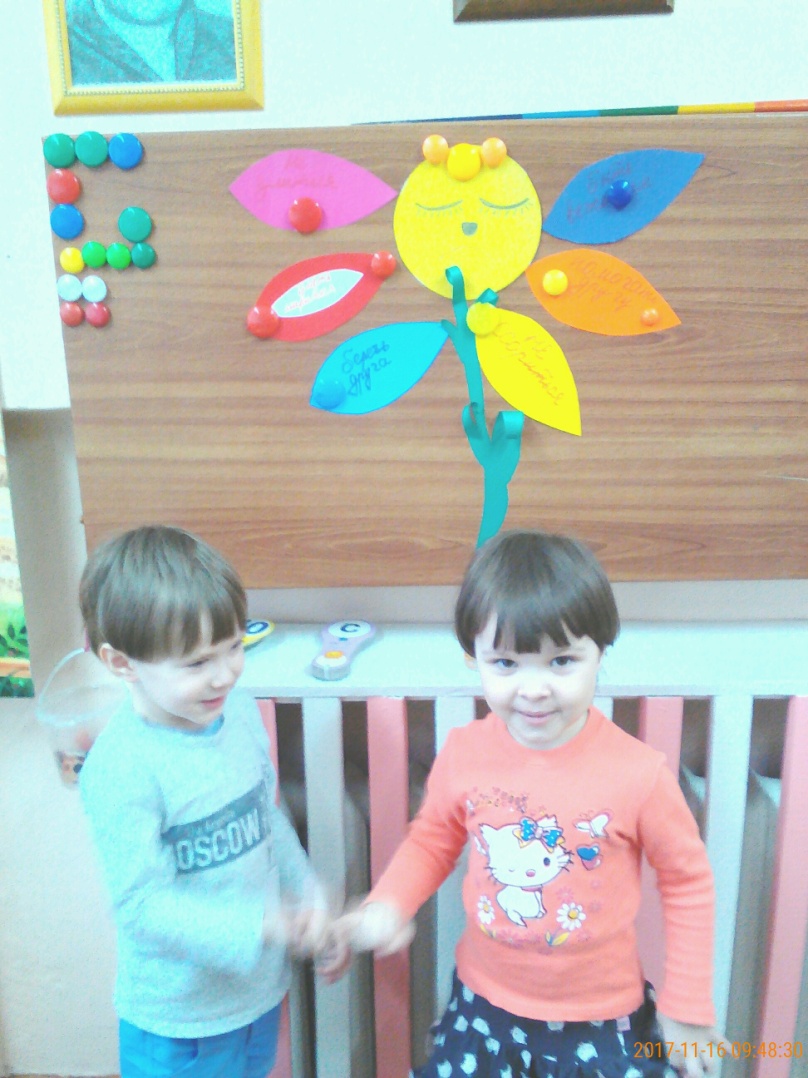 А в конце занятия за доброту и дружелюбие получили подарки от Деда Мороза – блокнотики , которыми обменялись  друг с  другом.   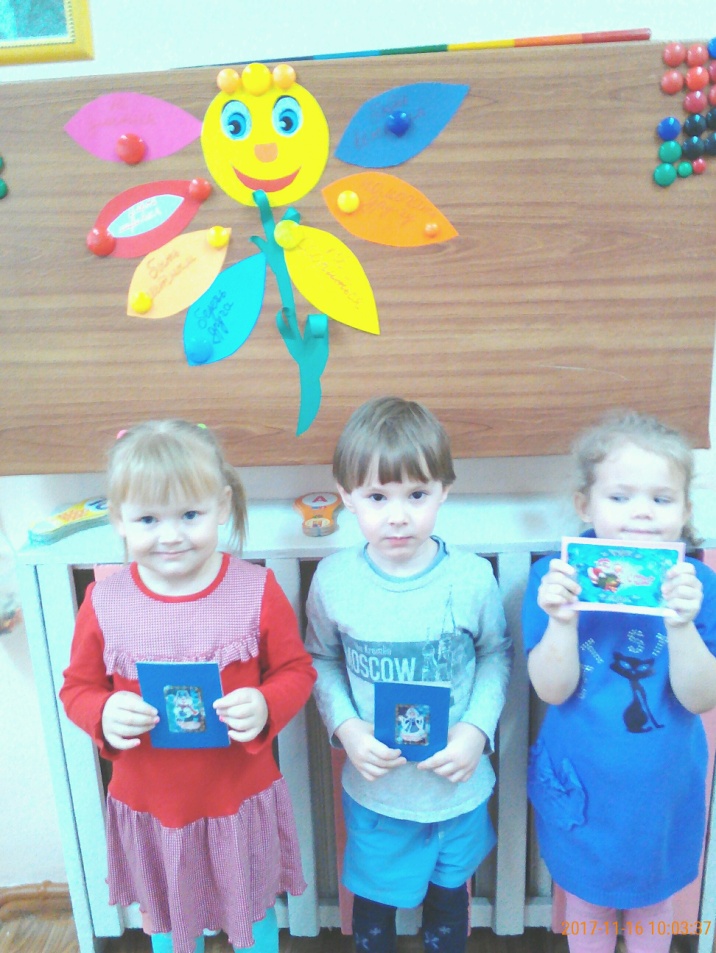 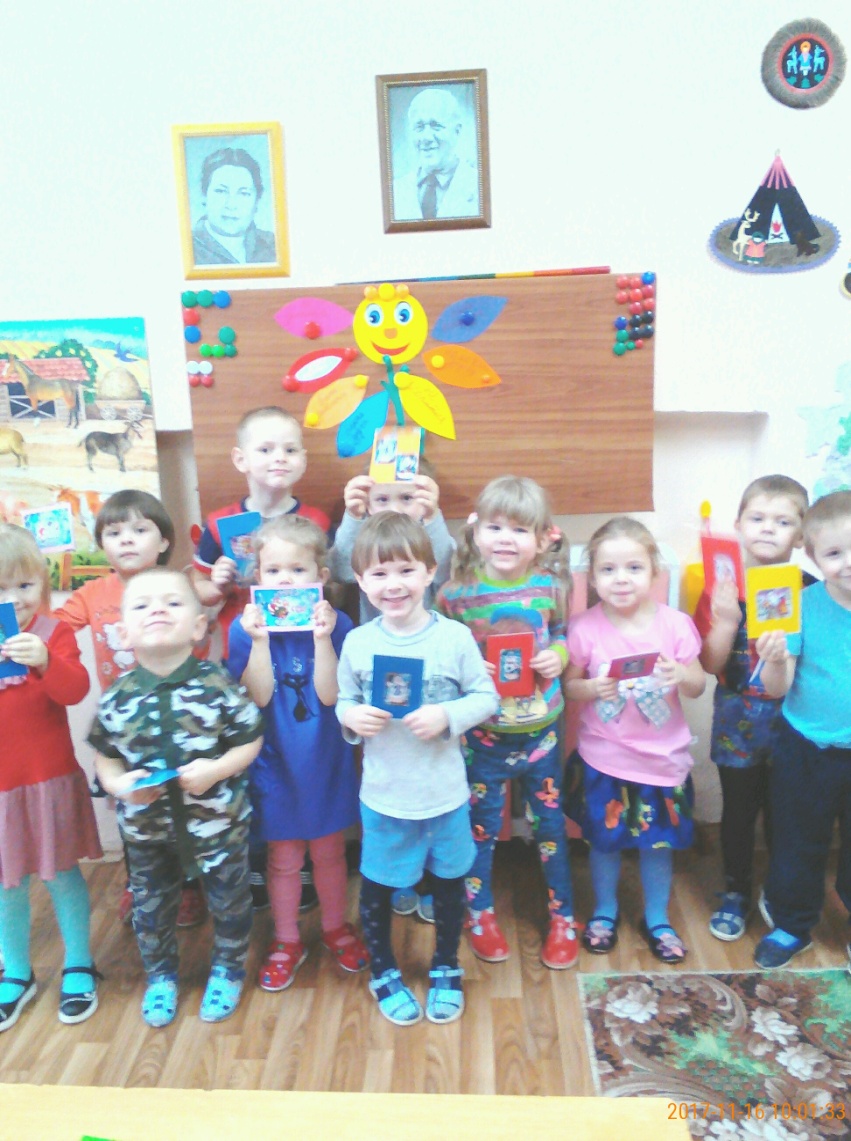 В старшей группе (Воспитатели: Обухова В.Ф. и Рыженко Е.Г.) совместно с родителями на улице был проведен спортивный досуг «Подвижные  игры народов разных стран» .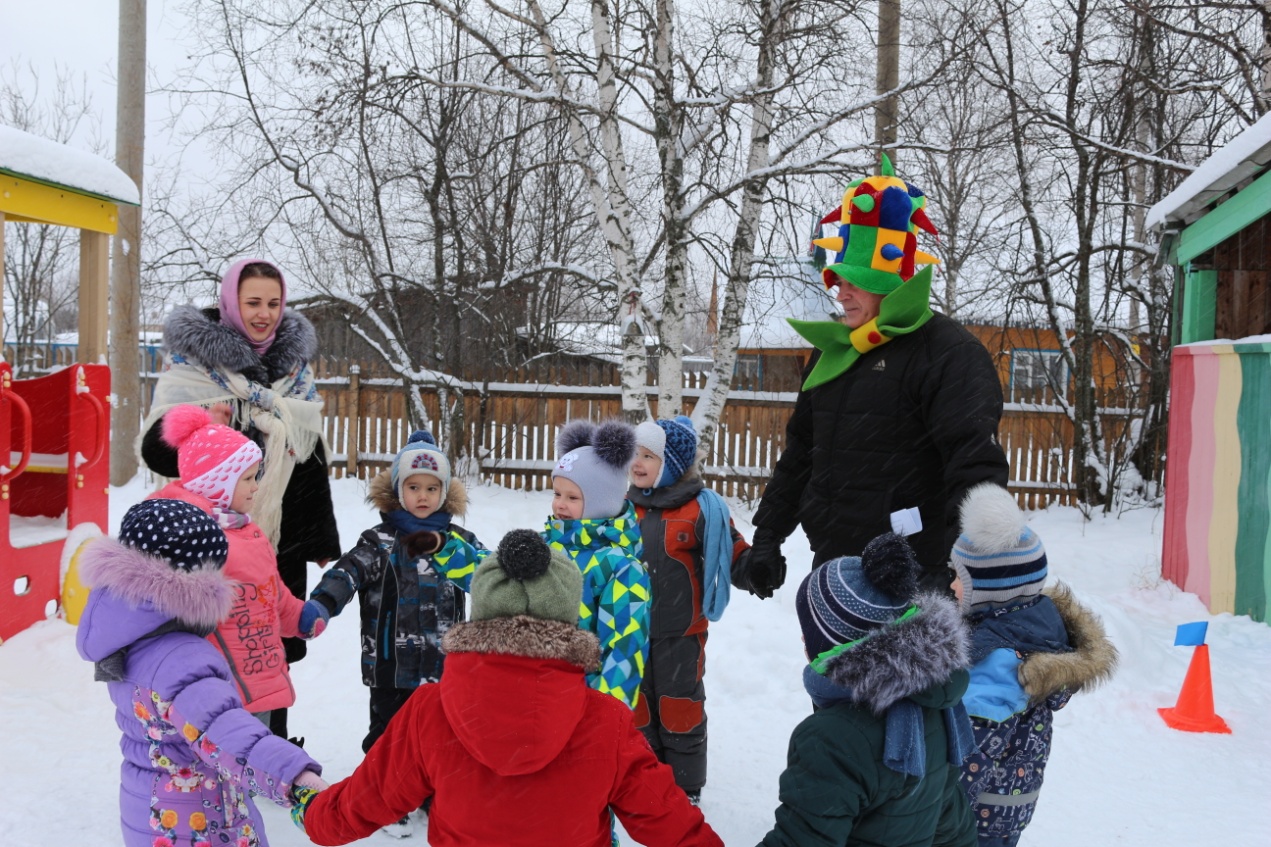 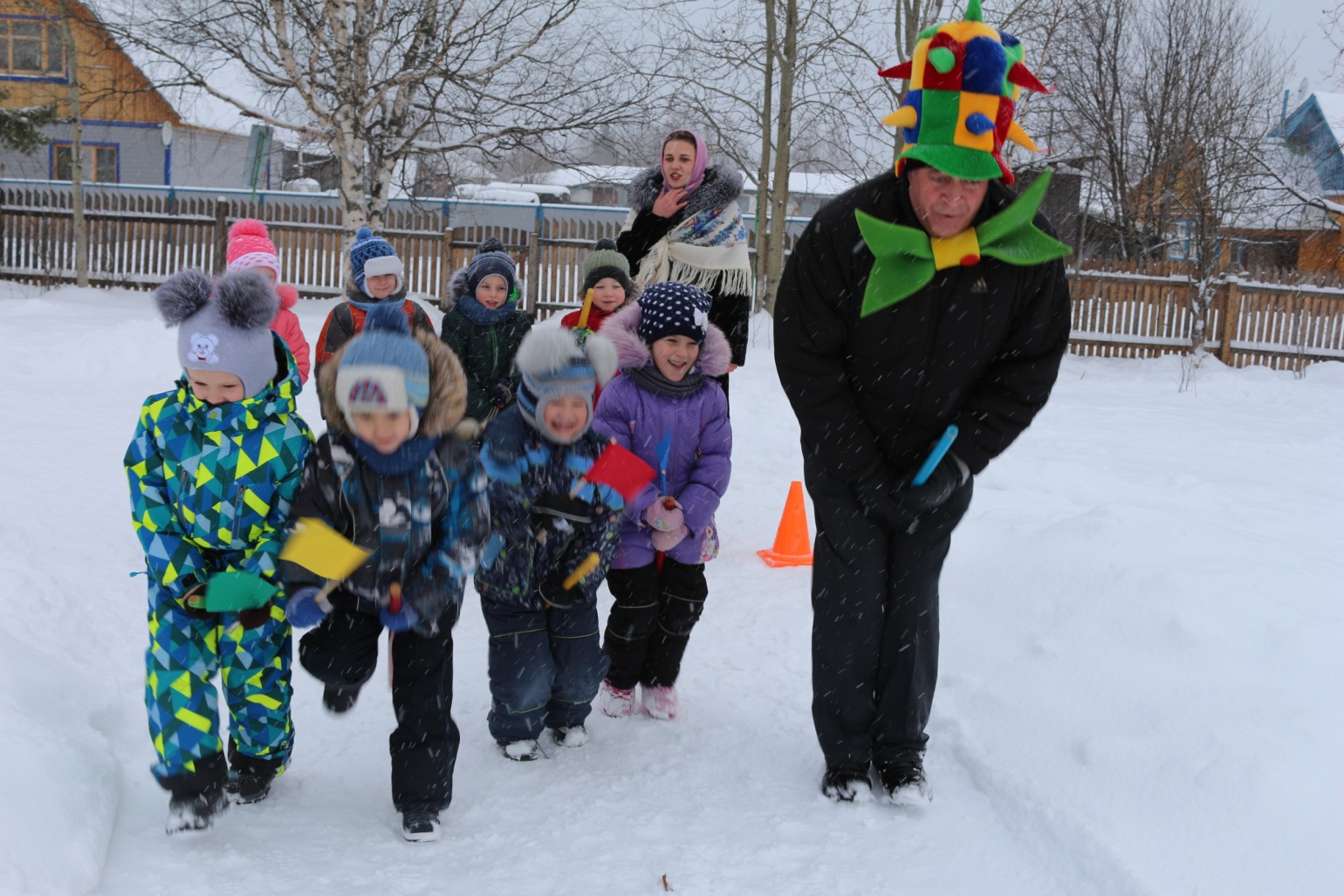 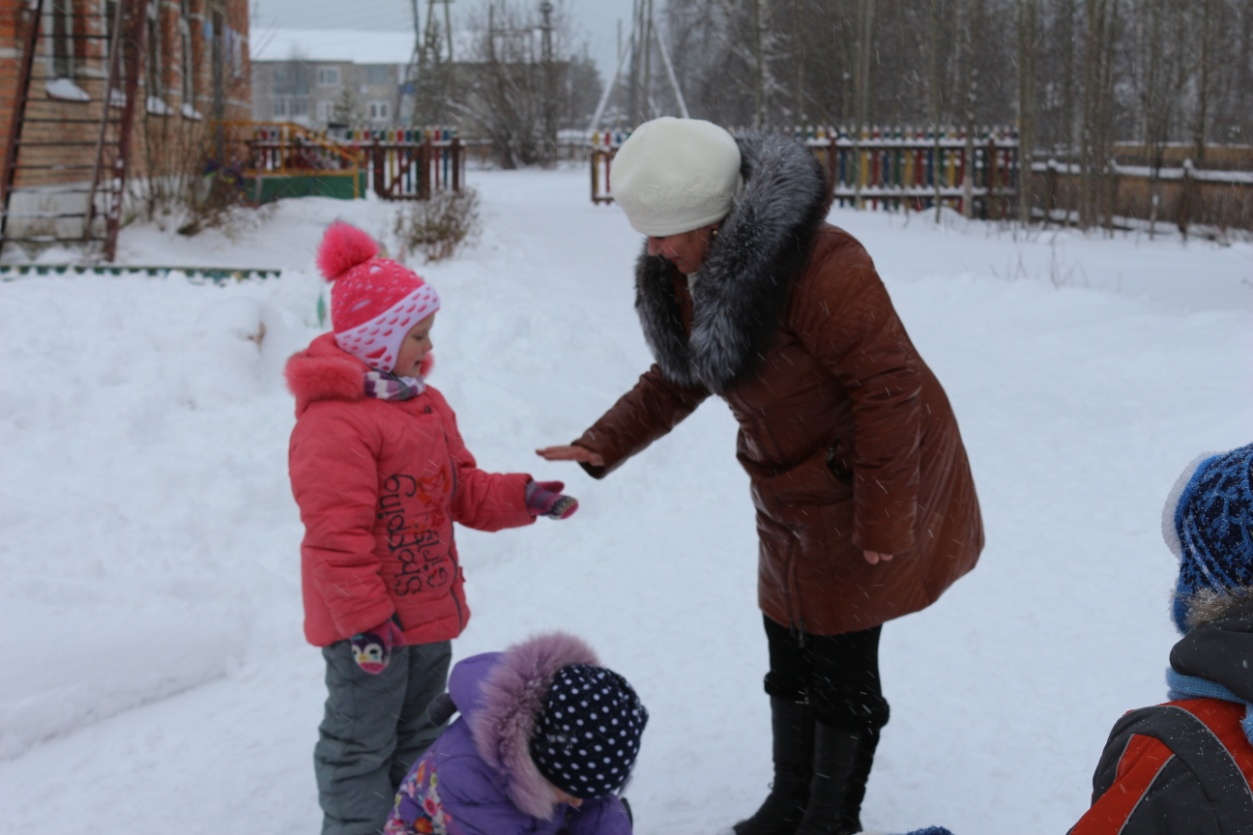 Занятие «Что такое добро?». В ходе беседы дети отвечали , что значит быть добрым , какие добрые дела они делают, обсуждали мудрые высказывания разных народов мира и др. 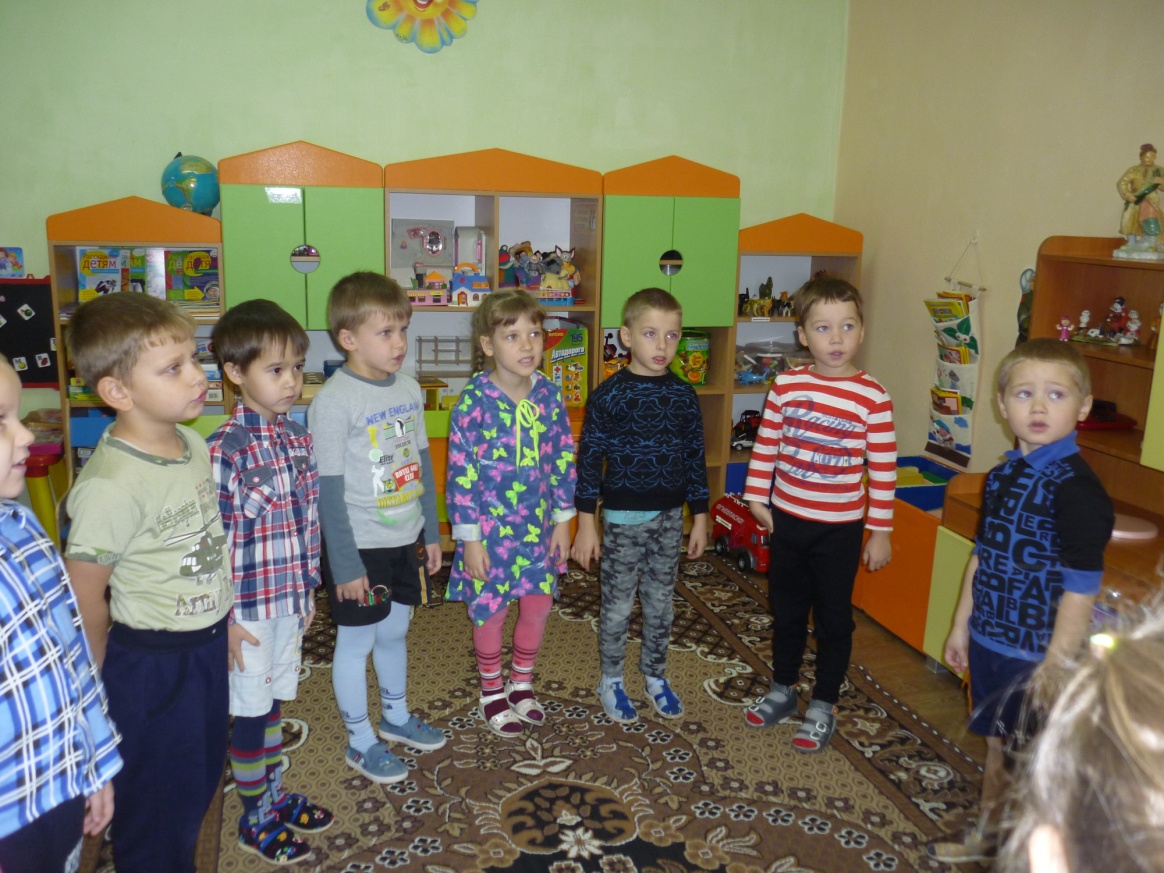 В подготовительной группе (воспитатели- Стогний В.П. и Калашникова Л.Н.) утро началось с  приветствия «Здравствуйте, друзья!»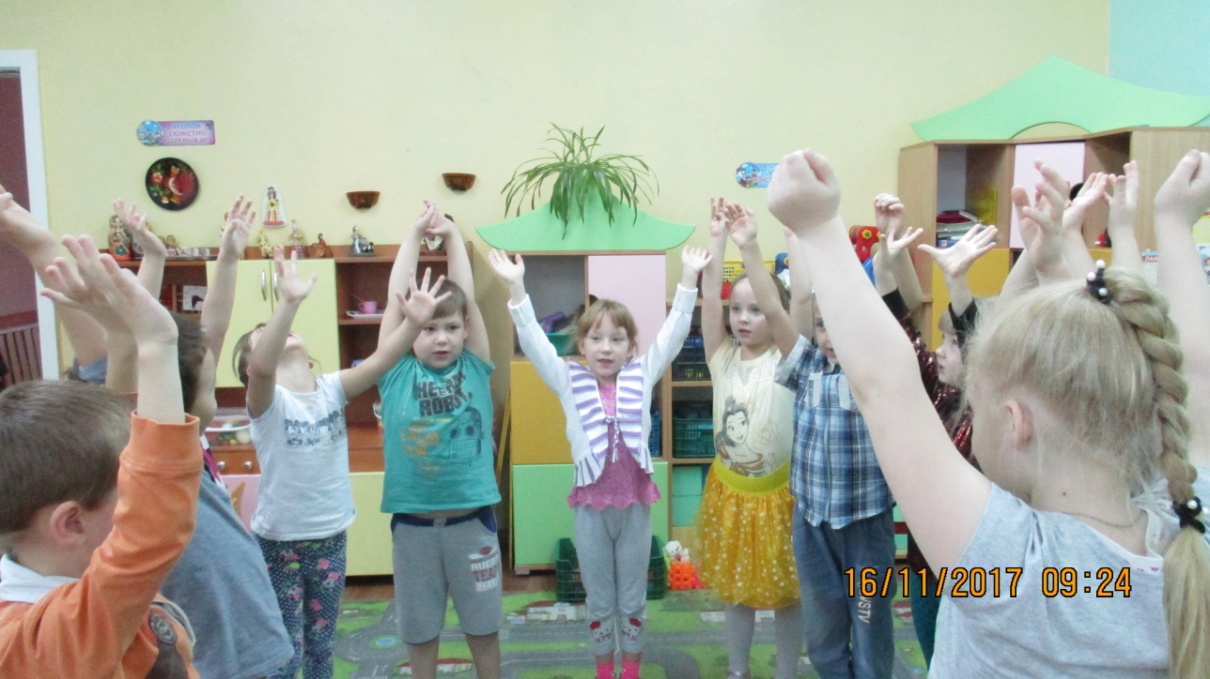  В течение дня воспитанники играли в игры: «Поступок»,  с мячом «Комплименты». 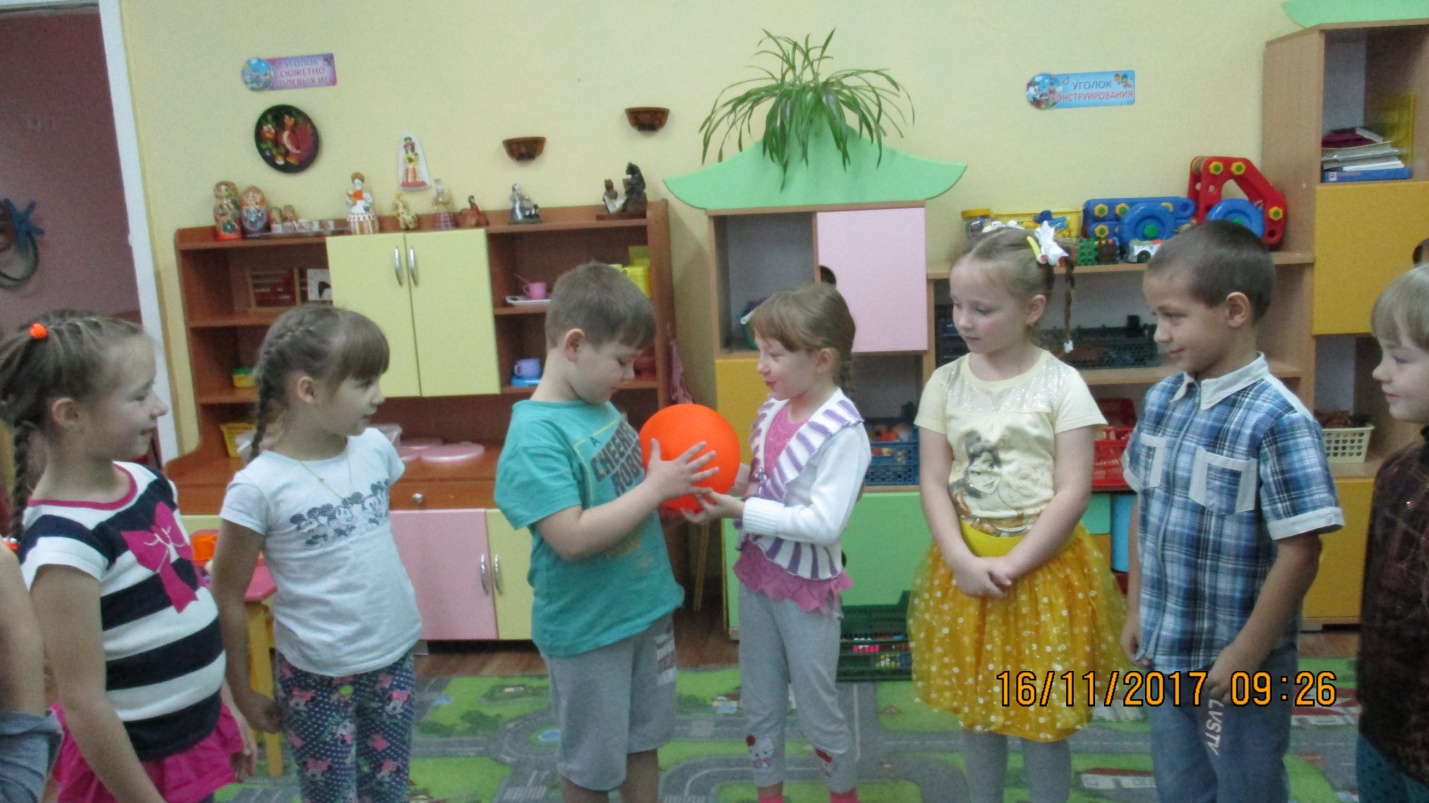 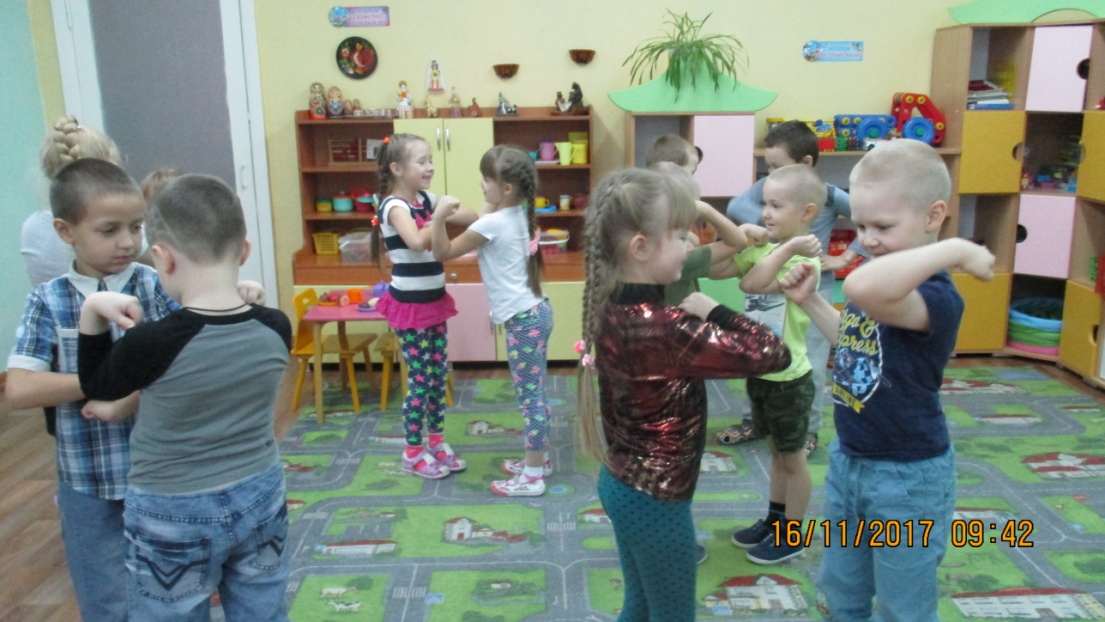   Слушали и обсуждали стихотворение «Быть легче добрым» И.Голиковой, сказки «Про доброго носорога», «О доброте» , рассказывали Бабе Яге, что такое доброта , рисовали «Сердечко» , как символ доброты ,сердечности и подарили его друг другу. 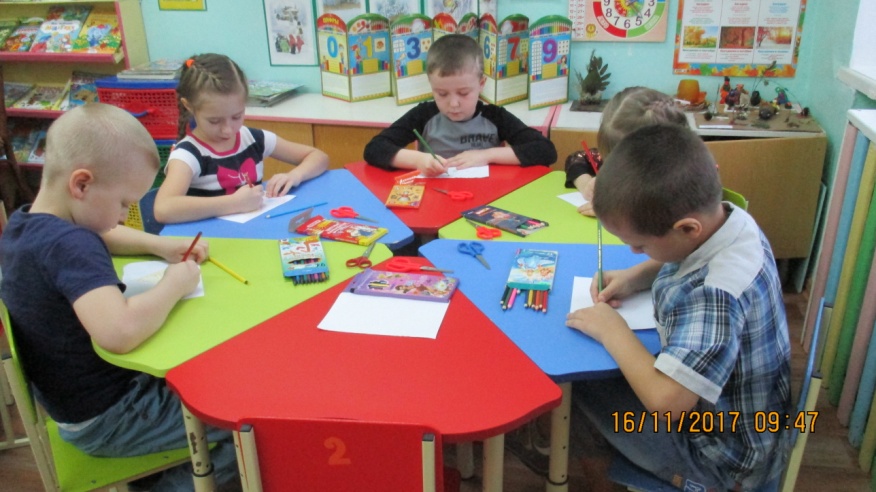 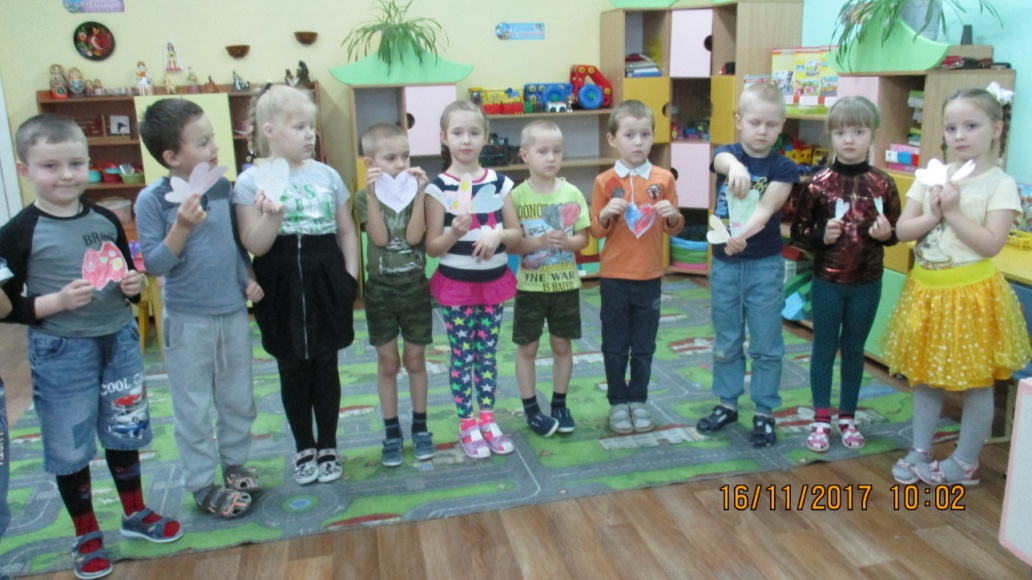 На занятиях коми языка педагог дополнительного образования , Сметанина Г.В. , показывала детям старшей и подготовительной группам мультфильмы и видеоролики: «Бумеранг доброты» , «Маланья», «Просто так», проводила беседы «Что такое добро» , «О доброте поступков» ,игры «Добрые слова и комплименты» , «Я твой друг и ты мой друг» и др.   На музыкальном занятии в подготовительной группе дети вместе с воспитателями водили  «Хоровод дружбы».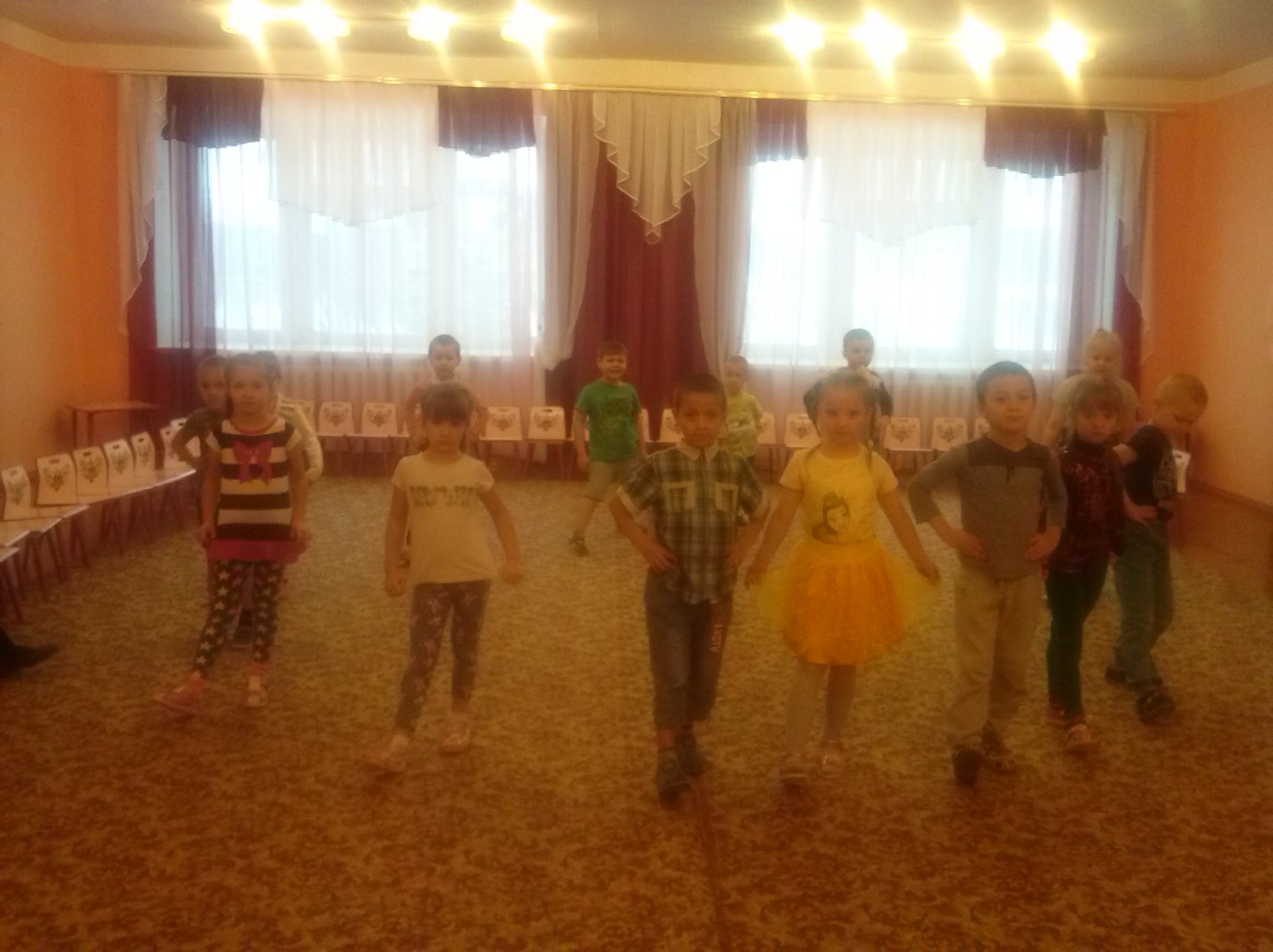     Для родителей в каждой группе была оформлена выставка детских работ «Добро порождает добро», консультации для родителей 20 ноября- «Всероссийский день правовой помощи».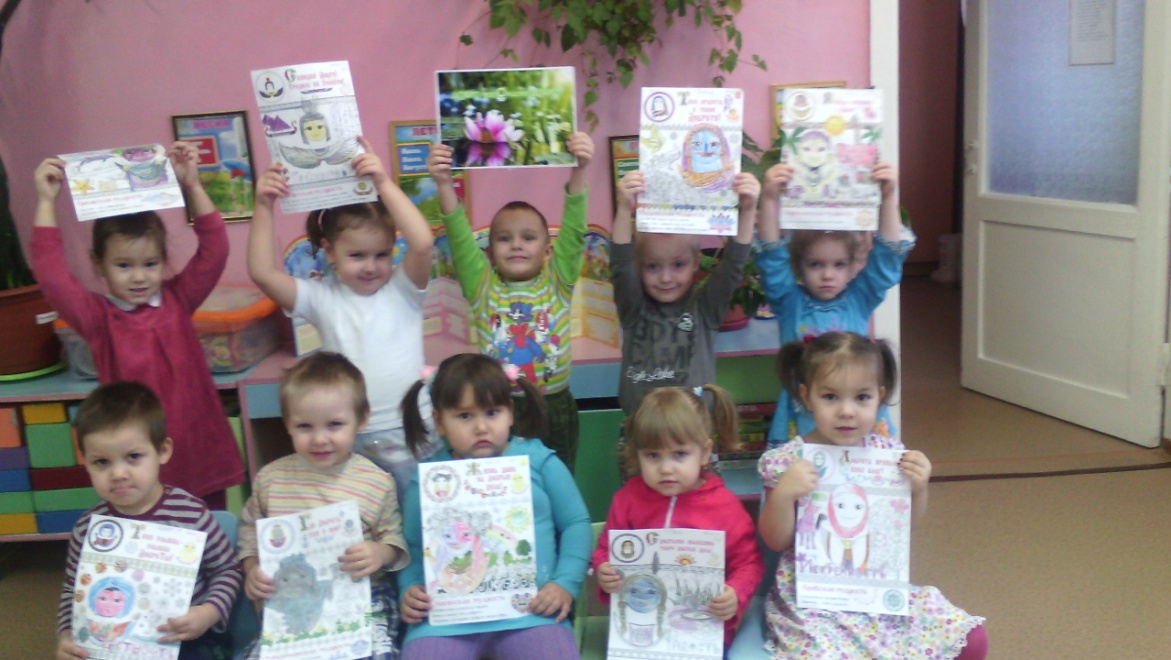 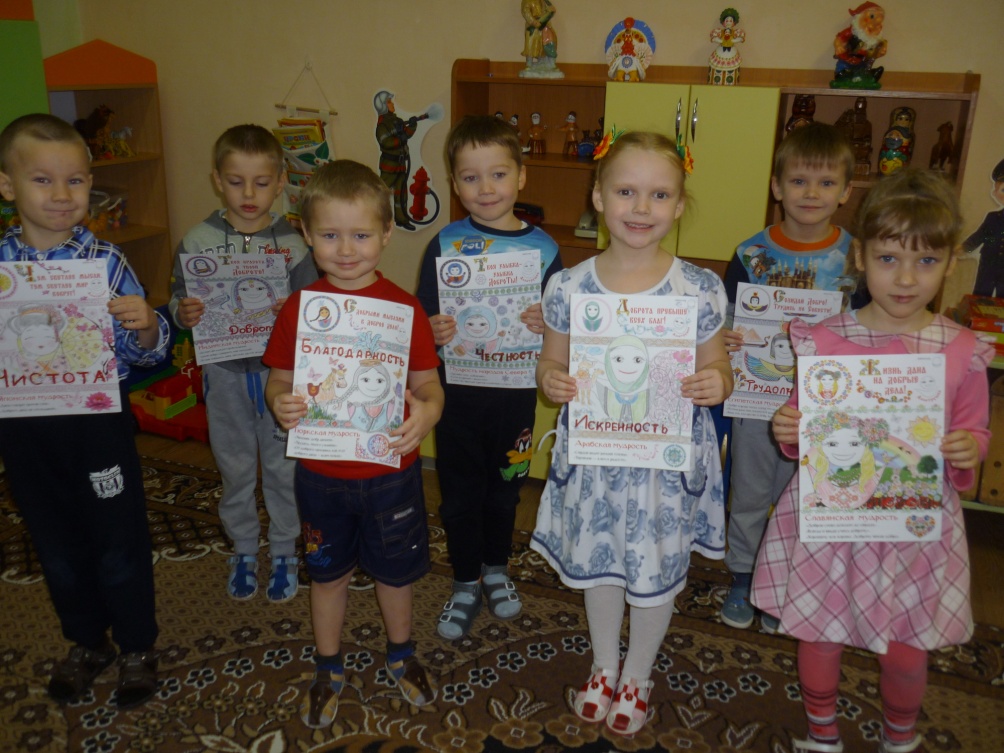                                                       Толерантность – значит это,Если дружно все живут.И теплом сердец согреты,Садик, быт наш и уют.